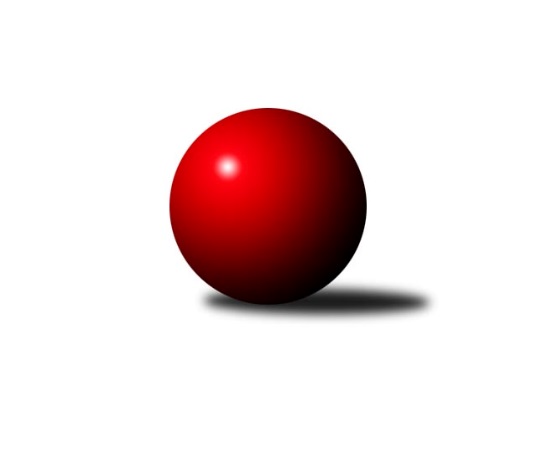 Č.16Ročník 2008/2009	25.5.2024 Severomoravská divize 2008/2009Statistika 16. kolaTabulka družstev:		družstvo	záp	výh	rem	proh	skore	sety	průměr	body	plné	dorážka	chyby	1.	TJ  Prostějov ˝A˝	15	12	2	1	170 : 70 	(105.0 : 75.0)	2554	26	1745	810	22.9	2.	KK Minerva Opava ˝A˝	15	10	0	5	155 : 85 	(104.0 : 76.0)	2540	20	1732	808	21.1	3.	TJ VOKD Poruba ˝A˝	14	8	3	3	122 : 102 	(85.5 : 76.5)	2546	19	1735	810	27.9	4.	TJ Tatran Litovel ˝A˝	15	8	0	7	123 : 117 	(86.0 : 88.0)	2488	16	1707	781	30.7	5.	TJ Opava ˝C˝	15	7	2	6	117 : 123 	(82.0 : 92.0)	2560	16	1865	696	28.6	6.	TJ Kovohutě Břidličná ˝A˝	15	7	1	7	131 : 109 	(98.5 : 75.5)	2489	15	1714	775	28.4	7.	TJ Sokol Sedlnice ˝A˝	15	6	3	6	111 : 129 	(73.0 : 89.0)	2501	15	1722	779	30.7	8.	TJ  Odry ˝A˝	15	6	1	8	116 : 124 	(80.0 : 94.0)	2535	13	1744	791	22	9.	KK Šumperk ˝B˝	14	5	2	7	113 : 111 	(85.5 : 82.5)	2493	12	1722	771	29.2	10.	Sokol Přemyslovice ˝B˝	15	6	0	9	94 : 146 	(69.5 : 104.5)	2478	12	1717	761	29.3	11.	TJ Horní Benešov ˝B˝	15	4	2	9	96 : 144 	(78.0 : 90.0)	2390	10	1660	730	37.9	12.	TJ Sokol Chvalíkovice ˝A˝	15	4	1	10	107 : 133 	(88.5 : 85.5)	2447	9	1688	759	33.9	13.	SKK Ostrava ˝A˝	14	2	5	7	81 : 143 	(80.5 : 87.5)	2506	9	1720	786	27.6Tabulka doma:		družstvo	záp	výh	rem	proh	skore	sety	průměr	body	maximum	minimum	1.	KK Minerva Opava ˝A˝	8	8	0	0	102 : 26 	(63.0 : 33.0)	2548	16	2605	2503	2.	TJ  Prostějov ˝A˝	8	7	1	0	95 : 33 	(58.0 : 38.0)	2578	15	2684	2502	3.	TJ Kovohutě Břidličná ˝A˝	8	6	0	2	88 : 40 	(58.5 : 31.5)	2390	12	2426	2319	4.	TJ  Odry ˝A˝	7	5	1	1	78 : 34 	(41.5 : 42.5)	2654	11	2695	2593	5.	TJ VOKD Poruba ˝A˝	6	4	2	0	67 : 29 	(38.5 : 27.5)	2496	10	2557	2448	6.	TJ Tatran Litovel ˝A˝	7	5	0	2	64 : 48 	(37.5 : 40.5)	2410	10	2443	2340	7.	TJ Sokol Chvalíkovice ˝A˝	8	4	1	3	81 : 47 	(56.5 : 39.5)	2472	9	2557	2415	8.	TJ Horní Benešov ˝B˝	9	3	2	4	74 : 70 	(55.0 : 47.0)	2498	8	2625	2167	9.	TJ Sokol Sedlnice ˝A˝	7	4	0	3	57 : 55 	(38.5 : 39.5)	2522	8	2626	2423	10.	Sokol Přemyslovice ˝B˝	7	4	0	3	52 : 60 	(34.5 : 43.5)	2656	8	2709	2586	11.	TJ Opava ˝C˝	9	3	1	5	63 : 81 	(48.0 : 60.0)	2509	7	2633	2418	12.	KK Šumperk ˝B˝	6	2	1	3	51 : 45 	(37.0 : 35.0)	2652	5	2713	2559	13.	SKK Ostrava ˝A˝	6	1	2	3	35 : 61 	(35.5 : 36.5)	2472	4	2510	2364Tabulka venku:		družstvo	záp	výh	rem	proh	skore	sety	průměr	body	maximum	minimum	1.	TJ  Prostějov ˝A˝	7	5	1	1	75 : 37 	(47.0 : 37.0)	2551	11	2642	2400	2.	TJ Opava ˝C˝	6	4	1	1	54 : 42 	(34.0 : 32.0)	2569	9	2706	2270	3.	TJ VOKD Poruba ˝A˝	8	4	1	3	55 : 73 	(47.0 : 49.0)	2552	9	2682	2347	4.	KK Šumperk ˝B˝	8	3	1	4	62 : 66 	(48.5 : 47.5)	2474	7	2573	2383	5.	TJ Sokol Sedlnice ˝A˝	8	2	3	3	54 : 74 	(34.5 : 49.5)	2499	7	2604	2357	6.	TJ Tatran Litovel ˝A˝	8	3	0	5	59 : 69 	(48.5 : 47.5)	2498	6	2678	2325	7.	SKK Ostrava ˝A˝	8	1	3	4	46 : 82 	(45.0 : 51.0)	2510	5	2686	2283	8.	KK Minerva Opava ˝A˝	7	2	0	5	53 : 59 	(41.0 : 43.0)	2539	4	2677	2413	9.	Sokol Přemyslovice ˝B˝	8	2	0	6	42 : 86 	(35.0 : 61.0)	2455	4	2631	2224	10.	TJ Kovohutě Břidličná ˝A˝	7	1	1	5	43 : 69 	(40.0 : 44.0)	2503	3	2628	2400	11.	TJ  Odry ˝A˝	8	1	0	7	38 : 90 	(38.5 : 51.5)	2520	2	2671	2275	12.	TJ Horní Benešov ˝B˝	6	1	0	5	22 : 74 	(23.0 : 43.0)	2373	2	2496	2273	13.	TJ Sokol Chvalíkovice ˝A˝	7	0	0	7	26 : 86 	(32.0 : 46.0)	2443	0	2532	2346Tabulka podzimní části:		družstvo	záp	výh	rem	proh	skore	sety	průměr	body	doma	venku	1.	TJ  Prostějov ˝A˝	12	10	2	0	144 : 48 	(86.0 : 58.0)	2575	22 	5 	1 	0 	5 	1 	0	2.	KK Minerva Opava ˝A˝	12	8	0	4	123 : 69 	(83.0 : 61.0)	2519	16 	6 	0 	0 	2 	0 	4	3.	TJ Opava ˝C˝	12	7	1	4	101 : 91 	(69.5 : 68.5)	2568	15 	3 	1 	3 	4 	0 	1	4.	TJ VOKD Poruba ˝A˝	12	6	3	3	96 : 96 	(70.5 : 67.5)	2538	15 	3 	2 	0 	3 	1 	3	5.	TJ Kovohutě Břidličná ˝A˝	12	6	1	5	109 : 83 	(75.5 : 62.5)	2504	13 	5 	0 	2 	1 	1 	3	6.	TJ Tatran Litovel ˝A˝	12	6	0	6	97 : 95 	(70.0 : 68.0)	2489	12 	3 	0 	2 	3 	0 	4	7.	TJ  Odry ˝A˝	12	5	1	6	98 : 94 	(64.5 : 73.5)	2562	11 	5 	1 	0 	0 	0 	6	8.	TJ Sokol Sedlnice ˝A˝	12	4	3	5	83 : 109 	(56.5 : 69.5)	2477	11 	3 	0 	3 	1 	3 	2	9.	KK Šumperk ˝B˝	12	4	2	6	93 : 99 	(72.0 : 72.0)	2495	10 	2 	1 	3 	2 	1 	3	10.	TJ Horní Benešov ˝B˝	12	4	2	6	88 : 104 	(62.0 : 70.0)	2397	10 	3 	2 	2 	1 	0 	4	11.	Sokol Přemyslovice ˝B˝	12	4	0	8	74 : 118 	(55.0 : 83.0)	2511	8 	3 	0 	3 	1 	0 	5	12.	SKK Ostrava ˝A˝	12	2	4	6	69 : 123 	(69.0 : 75.0)	2499	8 	1 	1 	3 	1 	3 	3	13.	TJ Sokol Chvalíkovice ˝A˝	12	2	1	9	73 : 119 	(66.5 : 71.5)	2452	5 	2 	1 	3 	0 	0 	6Tabulka jarní části:		družstvo	záp	výh	rem	proh	skore	sety	průměr	body	doma	venku	1.	TJ VOKD Poruba ˝A˝	2	2	0	0	26 : 6 	(15.0 : 9.0)	2549	4 	1 	0 	0 	1 	0 	0 	2.	TJ Sokol Chvalíkovice ˝A˝	3	2	0	1	34 : 14 	(22.0 : 14.0)	2450	4 	2 	0 	0 	0 	0 	1 	3.	KK Minerva Opava ˝A˝	3	2	0	1	32 : 16 	(21.0 : 15.0)	2626	4 	2 	0 	0 	0 	0 	1 	4.	TJ Sokol Sedlnice ˝A˝	3	2	0	1	28 : 20 	(16.5 : 19.5)	2548	4 	1 	0 	0 	1 	0 	1 	5.	TJ  Prostějov ˝A˝	3	2	0	1	26 : 22 	(19.0 : 17.0)	2503	4 	2 	0 	0 	0 	0 	1 	6.	TJ Tatran Litovel ˝A˝	3	2	0	1	26 : 22 	(16.0 : 20.0)	2454	4 	2 	0 	0 	0 	0 	1 	7.	Sokol Přemyslovice ˝B˝	3	2	0	1	20 : 28 	(14.5 : 21.5)	2468	4 	1 	0 	0 	1 	0 	1 	8.	KK Šumperk ˝B˝	2	1	0	1	20 : 12 	(13.5 : 10.5)	2486	2 	0 	0 	0 	1 	0 	1 	9.	TJ Kovohutě Břidličná ˝A˝	3	1	0	2	22 : 26 	(23.0 : 13.0)	2424	2 	1 	0 	0 	0 	0 	2 	10.	TJ  Odry ˝A˝	3	1	0	2	18 : 30 	(15.5 : 20.5)	2494	2 	0 	0 	1 	1 	0 	1 	11.	SKK Ostrava ˝A˝	2	0	1	1	12 : 20 	(11.5 : 12.5)	2534	1 	0 	1 	0 	0 	0 	1 	12.	TJ Opava ˝C˝	3	0	1	2	16 : 32 	(12.5 : 23.5)	2482	1 	0 	0 	2 	0 	1 	0 	13.	TJ Horní Benešov ˝B˝	3	0	0	3	8 : 40 	(16.0 : 20.0)	2425	0 	0 	0 	2 	0 	0 	1 Zisk bodů pro družstvo:		jméno hráče	družstvo	body	zápasy	v %	dílčí body	sety	v %	1.	Ivo Stuchlík 	TJ Sokol Sedlnice ˝A˝ 	25	/	15	(83%)		/		(%)	2.	Petr Černohous 	TJ  Prostějov ˝A˝ 	24	/	14	(86%)		/		(%)	3.	Leoš Řepka 	TJ Kovohutě Břidličná ˝A˝ 	24	/	15	(80%)		/		(%)	4.	Luděk Slanina 	KK Minerva Opava ˝A˝ 	22	/	13	(85%)		/		(%)	5.	Roman Rolenc 	TJ  Prostějov ˝A˝ 	22	/	15	(73%)		/		(%)	6.	Petr Brablec 	TJ VOKD Poruba ˝A˝ 	21	/	14	(75%)		/		(%)	7.	Martin Adámek 	TJ  Prostějov ˝A˝ 	20	/	13	(77%)		/		(%)	8.	Kamil Axman 	TJ Tatran Litovel ˝A˝ 	20	/	14	(71%)		/		(%)	9.	Vladimír Valenta 	TJ Sokol Chvalíkovice ˝A˝ 	20	/	15	(67%)		/		(%)	10.	Josef Němec 	TJ Opava ˝C˝ 	20	/	15	(67%)		/		(%)	11.	Josef Jurda 	TJ  Prostějov ˝A˝ 	20	/	15	(67%)		/		(%)	12.	Kamil Kubeša 	TJ Horní Benešov ˝B˝ 	20	/	15	(67%)		/		(%)	13.	Vladimír Heiser 	KK Minerva Opava ˝A˝ 	19	/	14	(68%)		/		(%)	14.	Petr Dvorský 	TJ  Odry ˝A˝ 	18	/	13	(69%)		/		(%)	15.	Čestmír Řepka 	TJ Kovohutě Břidličná ˝A˝ 	18	/	14	(64%)		/		(%)	16.	Zdeněk Chlopčík 	KK Minerva Opava ˝A˝ 	18	/	14	(64%)		/		(%)	17.	Jiří Kráčmar 	TJ Tatran Litovel ˝A˝ 	18	/	14	(64%)		/		(%)	18.	Jan Stuchlík 	TJ Sokol Sedlnice ˝A˝ 	18	/	15	(60%)		/		(%)	19.	Stanislav Brosinger 	TJ Tatran Litovel ˝A˝ 	18	/	15	(60%)		/		(%)	20.	Jan Semrád 	KK Šumperk ˝B˝ 	17	/	12	(71%)		/		(%)	21.	Martin Šumník 	TJ Sokol Chvalíkovice ˝A˝ 	17	/	12	(71%)		/		(%)	22.	Miroslav Znojil 	TJ  Prostějov ˝A˝ 	17	/	16	(53%)		/		(%)	23.	Josef Plšek 	KK Minerva Opava ˝A˝ 	16	/	11	(73%)		/		(%)	24.	Jiří Trnka 	SKK Ostrava ˝A˝ 	16	/	13	(62%)		/		(%)	25.	Ivo Marek 	TJ VOKD Poruba ˝A˝ 	16	/	13	(62%)		/		(%)	26.	Karel Chlevišťan 	TJ  Odry ˝A˝ 	16	/	13	(62%)		/		(%)	27.	Jan Doseděl 	TJ Kovohutě Břidličná ˝A˝ 	16	/	14	(57%)		/		(%)	28.	Pavel Martinec 	KK Minerva Opava ˝A˝ 	16	/	14	(57%)		/		(%)	29.	Jan Šebek 	TJ  Odry ˝A˝ 	16	/	14	(57%)		/		(%)	30.	Vladislav Pečinka 	TJ Horní Benešov ˝B˝ 	16	/	15	(53%)		/		(%)	31.	Jaroslav Vymazal 	KK Šumperk ˝B˝ 	14	/	8	(88%)		/		(%)	32.	Miroslav Plachý 	TJ  Prostějov ˝A˝ 	14	/	13	(54%)		/		(%)	33.	Rostislav Bareš 	TJ VOKD Poruba ˝A˝ 	14	/	13	(54%)		/		(%)	34.	Milan Dvorský 	Sokol Přemyslovice ˝B˝ 	14	/	13	(54%)		/		(%)	35.	Vladimír Kostka 	TJ Sokol Chvalíkovice ˝A˝ 	14	/	15	(47%)		/		(%)	36.	Zdeněk Grulich 	Sokol Přemyslovice ˝B˝ 	14	/	15	(47%)		/		(%)	37.	Martin Skopal 	TJ VOKD Poruba ˝A˝ 	13	/	13	(50%)		/		(%)	38.	Aleš Fischer 	KK Minerva Opava ˝A˝ 	12	/	12	(50%)		/		(%)	39.	Tomáš Fiury  	TJ Kovohutě Břidličná ˝A˝ 	12	/	12	(50%)		/		(%)	40.	Michal Vavrák 	TJ Horní Benešov ˝B˝ 	12	/	13	(46%)		/		(%)	41.	Jiří Večeřa 	TJ Kovohutě Břidličná ˝A˝ 	12	/	13	(46%)		/		(%)	42.	Ladislav  Petr 	TJ Sokol Sedlnice ˝A˝ 	12	/	14	(43%)		/		(%)	43.	Stanislav Ovšák 	TJ  Odry ˝A˝ 	12	/	14	(43%)		/		(%)	44.	Marek Hynar 	TJ Sokol Chvalíkovice ˝A˝ 	12	/	15	(40%)		/		(%)	45.	Zdeněk Černý 	TJ Horní Benešov ˝B˝ 	12	/	15	(40%)		/		(%)	46.	Petr Schwalbe 	TJ Opava ˝C˝ 	12	/	15	(40%)		/		(%)	47.	Jiří Procházka 	TJ Kovohutě Břidličná ˝A˝ 	11	/	13	(42%)		/		(%)	48.	Petr Basta 	TJ VOKD Poruba ˝A˝ 	10	/	8	(63%)		/		(%)	49.	Jan Mika 	TJ VOKD Poruba ˝A˝ 	10	/	11	(45%)		/		(%)	50.	Radek Hendrych 	TJ Sokol Chvalíkovice ˝A˝ 	10	/	12	(42%)		/		(%)	51.	Josef Grulich 	Sokol Přemyslovice ˝B˝ 	10	/	13	(38%)		/		(%)	52.	František Baleka 	TJ Tatran Litovel ˝A˝ 	10	/	13	(38%)		/		(%)	53.	Miroslav Mikulský 	TJ Sokol Sedlnice ˝A˝ 	10	/	13	(38%)		/		(%)	54.	Petr Matějka 	KK Šumperk ˝B˝ 	10	/	14	(36%)		/		(%)	55.	Miroslav Dimidenko 	TJ  Odry ˝A˝ 	10	/	14	(36%)		/		(%)	56.	Tomáš Černý 	TJ Horní Benešov ˝B˝ 	10	/	14	(36%)		/		(%)	57.	Jiří Čamek 	TJ Tatran Litovel ˝A˝ 	10	/	14	(36%)		/		(%)	58.	Petr Luzar 	KK Minerva Opava ˝A˝ 	8	/	5	(80%)		/		(%)	59.	Petr Wolf 	TJ Opava ˝C˝ 	8	/	6	(67%)		/		(%)	60.	Jaroslav Jedelský 	KK Šumperk ˝B˝ 	8	/	6	(67%)		/		(%)	61.	Pavel Lužný 	Sokol Přemyslovice ˝B˝ 	8	/	6	(67%)		/		(%)	62.	Martin Juřica 	TJ Sokol Sedlnice ˝A˝ 	8	/	9	(44%)		/		(%)	63.	Gustav Vojtek 	KK Šumperk ˝B˝ 	8	/	9	(44%)		/		(%)	64.	Svatopluk Kříž 	TJ Opava ˝C˝ 	8	/	10	(40%)		/		(%)	65.	Libor Tkáč 	SKK Ostrava ˝A˝ 	8	/	10	(40%)		/		(%)	66.	Milan Jahn 	TJ Opava ˝C˝ 	8	/	14	(29%)		/		(%)	67.	Eduard Tomek 	Sokol Přemyslovice ˝B˝ 	8	/	14	(29%)		/		(%)	68.	Zdeněk Peč 	Sokol Přemyslovice ˝B˝ 	8	/	14	(29%)		/		(%)	69.	Josef Suchan 	KK Šumperk ˝B˝ 	7	/	9	(39%)		/		(%)	70.	Jakub Mokoš 	TJ Tatran Litovel ˝A˝ 	7	/	10	(35%)		/		(%)	71.	Stanislav Máčala 	TJ Opava ˝C˝ 	7	/	13	(27%)		/		(%)	72.	Petr Axman 	TJ Tatran Litovel ˝A˝ 	6	/	3	(100%)		/		(%)	73.	Michal Blažek 	TJ Opava ˝C˝ 	6	/	3	(100%)		/		(%)	74.	Zdeněk Kuna 	SKK Ostrava ˝A˝ 	6	/	5	(60%)		/		(%)	75.	Vojtěch Rozkopal 	TJ  Odry ˝A˝ 	6	/	5	(60%)		/		(%)	76.	Ladislav Mika 	TJ VOKD Poruba ˝A˝ 	6	/	11	(27%)		/		(%)	77.	Miroslav Pytel 	SKK Ostrava ˝A˝ 	6	/	11	(27%)		/		(%)	78.	Miroslav Složil 	SKK Ostrava ˝A˝ 	6	/	12	(25%)		/		(%)	79.	David Hendrych 	TJ Sokol Chvalíkovice ˝A˝ 	6	/	12	(25%)		/		(%)	80.	Michal Strachota 	KK Šumperk ˝B˝ 	5	/	5	(50%)		/		(%)	81.	Karel Meissel 	TJ  Prostějov ˝A˝ 	4	/	2	(100%)		/		(%)	82.	Jakub Hendrych 	TJ Sokol Chvalíkovice ˝A˝ 	4	/	2	(100%)		/		(%)	83.	Petr Holas 	SKK Ostrava ˝A˝ 	4	/	3	(67%)		/		(%)	84.	Jan Polášek 	SKK Ostrava ˝A˝ 	4	/	3	(67%)		/		(%)	85.	Jaroslav Doseděl 	TJ Kovohutě Břidličná ˝A˝ 	4	/	3	(67%)		/		(%)	86.	Stanislav Brokl 	KK Minerva Opava ˝A˝ 	4	/	4	(50%)		/		(%)	87.	Jaromír Hendrych 	TJ Opava ˝C˝ 	4	/	5	(40%)		/		(%)	88.	Jaromír Vondra 	KK Šumperk ˝B˝ 	4	/	5	(40%)		/		(%)	89.	Miroslav Mrkos 	KK Šumperk ˝B˝ 	4	/	5	(40%)		/		(%)	90.	Miroslav Adámek 	KK Šumperk ˝B˝ 	4	/	6	(33%)		/		(%)	91.	Stanislav Brejcha 	TJ Sokol Sedlnice ˝A˝ 	4	/	7	(29%)		/		(%)	92.	Milan Zezulka 	TJ  Odry ˝A˝ 	4	/	8	(25%)		/		(%)	93.	Rostislav Kletenský 	TJ Sokol Sedlnice ˝A˝ 	4	/	11	(18%)		/		(%)	94.	Radek Foltýn 	SKK Ostrava ˝A˝ 	4	/	14	(14%)		/		(%)	95.	František Deingruber 	SKK Ostrava ˝A˝ 	3	/	6	(25%)		/		(%)	96.	Zdeněk Fiury st. st.	TJ Kovohutě Břidličná ˝A˝ 	2	/	1	(100%)		/		(%)	97.	Michal Býček 	TJ  Odry ˝A˝ 	2	/	1	(100%)		/		(%)	98.	Jan Kriwenky 	TJ Horní Benešov ˝B˝ 	2	/	1	(100%)		/		(%)	99.	Petr Bracek 	TJ Opava ˝C˝ 	2	/	1	(100%)		/		(%)	100.	Oldřich Pajchl 	Sokol Přemyslovice ˝B˝ 	2	/	1	(100%)		/		(%)	101.	Rudolf Tvrdoň 	TJ Opava ˝C˝ 	2	/	1	(100%)		/		(%)	102.	Jaroslav Sedlář 	KK Šumperk ˝B˝ 	2	/	1	(100%)		/		(%)	103.	Jaromír Lušovský 	TJ  Odry ˝A˝ 	2	/	1	(100%)		/		(%)	104.	Zdeněk Fiury ml. ml.	TJ Kovohutě Břidličná ˝A˝ 	2	/	1	(100%)		/		(%)	105.	Michal Klich 	TJ Horní Benešov ˝B˝ 	2	/	1	(100%)		/		(%)	106.	Vojtěch Jurníček 	Sokol Přemyslovice ˝B˝ 	2	/	2	(50%)		/		(%)	107.	Vladimír Korta 	SKK Ostrava ˝A˝ 	2	/	2	(50%)		/		(%)	108.	Alexandr Rájoš 	KK Šumperk ˝B˝ 	2	/	2	(50%)		/		(%)	109.	Josef Hendrych 	TJ Sokol Chvalíkovice ˝A˝ 	2	/	2	(50%)		/		(%)	110.	Jaroslav Chvostek 	TJ Sokol Sedlnice ˝A˝ 	2	/	2	(50%)		/		(%)	111.	Pavel Gerlich 	SKK Ostrava ˝A˝ 	2	/	2	(50%)		/		(%)	112.	Jiří Hálko 	TJ Kovohutě Břidličná ˝A˝ 	2	/	2	(50%)		/		(%)	113.	Radek Grulich 	Sokol Přemyslovice ˝B˝ 	2	/	3	(33%)		/		(%)	114.	Antonín Němec 	TJ Tatran Litovel ˝A˝ 	2	/	3	(33%)		/		(%)	115.	Jaroslav Lušovský 	TJ  Odry ˝A˝ 	2	/	3	(33%)		/		(%)	116.	Jiří Kankovský 	Sokol Přemyslovice ˝B˝ 	2	/	3	(33%)		/		(%)	117.	Marek Bilíček 	TJ Horní Benešov ˝B˝ 	2	/	8	(13%)		/		(%)	118.	Pavel Černohous 	TJ  Prostějov ˝A˝ 	1	/	2	(25%)		/		(%)	119.	Josef Šustek 	TJ  Odry ˝A˝ 	0	/	1	(0%)		/		(%)	120.	Zdeněk Kubinec 	TJ Sokol Chvalíkovice ˝A˝ 	0	/	1	(0%)		/		(%)	121.	Jiří Vrobel 	TJ Tatran Litovel ˝A˝ 	0	/	1	(0%)		/		(%)	122.	Zdeněk Kment 	TJ Horní Benešov ˝B˝ 	0	/	1	(0%)		/		(%)	123.	Rudolf Haim 	TJ Opava ˝C˝ 	0	/	1	(0%)		/		(%)	124.	Dušan Žouželka 	TJ Tatran Litovel ˝A˝ 	0	/	1	(0%)		/		(%)	125.	Petr Sobotík 	TJ Sokol Sedlnice ˝A˝ 	0	/	1	(0%)		/		(%)	126.	Pavel Močár 	Sokol Přemyslovice ˝B˝ 	0	/	1	(0%)		/		(%)	127.	Radek Vícha 	KK Minerva Opava ˝A˝ 	0	/	1	(0%)		/		(%)	128.	Tomáš Polášek 	SKK Ostrava ˝A˝ 	0	/	1	(0%)		/		(%)	129.	Milan Karas 	TJ  Odry ˝A˝ 	0	/	1	(0%)		/		(%)	130.	Jiří Kysela 	TJ Opava ˝C˝ 	0	/	1	(0%)		/		(%)	131.	Světlana Tomková 	Sokol Přemyslovice ˝B˝ 	0	/	1	(0%)		/		(%)	132.	Milan Kolář 	Sokol Přemyslovice ˝B˝ 	0	/	1	(0%)		/		(%)	133.	Jan Chovanec 	TJ Sokol Chvalíkovice ˝A˝ 	0	/	1	(0%)		/		(%)	134.	Tomáš Truxa 	TJ Tatran Litovel ˝A˝ 	0	/	1	(0%)		/		(%)	135.	Milan Franer 	TJ Opava ˝C˝ 	0	/	1	(0%)		/		(%)	136.	Karel Blinka 	TJ Tatran Litovel ˝A˝ 	0	/	1	(0%)		/		(%)	137.	Lukáš Sedláček 	Sokol Přemyslovice ˝B˝ 	0	/	1	(0%)		/		(%)	138.	Libuše Strachotová 	KK Šumperk ˝B˝ 	0	/	2	(0%)		/		(%)	139.	Petr Dankovič 	TJ Horní Benešov ˝B˝ 	0	/	2	(0%)		/		(%)	140.	Zdeňka Habartová 	TJ Horní Benešov ˝B˝ 	0	/	2	(0%)		/		(%)	141.	Anna Dosedělová 	TJ Kovohutě Břidličná ˝A˝ 	0	/	2	(0%)		/		(%)	142.	Lukáš Koliba 	TJ Sokol Sedlnice ˝A˝ 	0	/	2	(0%)		/		(%)	143.	Robert Kučerka 	TJ Horní Benešov ˝B˝ 	0	/	2	(0%)		/		(%)	144.	Jaroslav Mika 	TJ  Odry ˝A˝ 	0	/	2	(0%)		/		(%)	145.	Martin Weiss 	TJ Opava ˝C˝ 	0	/	2	(0%)		/		(%)	146.	Jan Sedláček 	Sokol Přemyslovice ˝B˝ 	0	/	2	(0%)		/		(%)Průměry na kuželnách:		kuželna	průměr	plné	dorážka	chyby	výkon na hráče	1.	Sokol Přemyslovice, 1-4	2652	1918	734	21.6	(442.2)	2.	KK Šumperk, 1-4	2649	1807	841	23.5	(441.6)	3.	TJ Odry, 1-4	2632	1771	861	19.9	(438.7)	4.	TJ  Prostějov, 1-4	2553	1737	816	23.4	(425.6)	5.	TJ Sokol Sedlnice, 1-2	2526	1733	792	31.5	(421.0)	6.	 Horní Benešov, 1-4	2523	1741	782	34.9	(420.6)	7.	TJ Opava, 1-4	2508	1725	782	33.4	(418.0)	8.	Minerva Opava, 1-2	2501	1706	794	26.9	(416.9)	9.	SKK Ostrava, 1-2	2482	1691	791	26.2	(413.8)	10.	TJ VOKD Poruba, 1-4	2462	1689	773	27.7	(410.4)	11.	TJ Sokol Chvalíkovice, 1-2	2438	1697	741	34.0	(406.4)	12.	TJ Tatran Litovel, 1-2	2401	1659	741	31.1	(400.2)	13.	TJ Kovohutě Břidličná, 1-2	2359	1632	726	31.6	(393.2)Nejlepší výkony na kuželnách:Sokol Přemyslovice, 1-4Sokol Přemyslovice ˝B˝	2709	8. kolo	Milan Dvorský 	Sokol Přemyslovice ˝B˝	488	10. koloSokol Přemyslovice ˝B˝	2707	6. kolo	Zdeněk Grulich 	Sokol Přemyslovice ˝B˝	481	6. koloSokol Přemyslovice ˝B˝	2689	15. kolo	Petr Basta 	TJ VOKD Poruba ˝A˝	472	8. koloTJ Opava ˝C˝	2685	1. kolo	Pavel Lužný 	Sokol Přemyslovice ˝B˝	471	3. koloTJ VOKD Poruba ˝A˝	2682	8. kolo	Pavel Martinec 	KK Minerva Opava ˝A˝	468	15. koloKK Minerva Opava ˝A˝	2677	15. kolo	Josef Grulich 	Sokol Přemyslovice ˝B˝	468	8. koloSokol Přemyslovice ˝B˝	2663	10. kolo	Petr Wolf 	TJ Opava ˝C˝	465	1. koloSKK Ostrava ˝A˝	2661	6. kolo	Milan Dvorský 	Sokol Přemyslovice ˝B˝	465	1. koloSokol Přemyslovice ˝B˝	2647	1. kolo	Josef Němec 	TJ Opava ˝C˝	463	1. koloTJ  Prostějov ˝A˝	2619	12. kolo	Milan Dvorský 	Sokol Přemyslovice ˝B˝	462	15. koloKK Šumperk, 1-4KK Šumperk ˝B˝	2713	12. kolo	Jaroslav Jedelský 	KK Šumperk ˝B˝	517	3. koloTJ Opava ˝C˝	2706	3. kolo	Jaroslav Jedelský 	KK Šumperk ˝B˝	490	5. koloKK Šumperk ˝B˝	2700	7. kolo	Martin Skopal 	TJ VOKD Poruba ˝A˝	476	10. koloTJ  Odry ˝A˝	2671	12. kolo	Josef Jurda 	TJ  Prostějov ˝A˝	475	1. koloKK Šumperk ˝B˝	2658	3. kolo	Petr Matějka 	KK Šumperk ˝B˝	474	12. koloTJ VOKD Poruba ˝A˝	2655	10. kolo	Vojtěch Rozkopal 	TJ  Odry ˝A˝	474	12. koloKK Šumperk ˝B˝	2644	5. kolo	Josef Němec 	TJ Opava ˝C˝	474	3. koloKK Šumperk ˝B˝	2638	10. kolo	Jan Semrád 	KK Šumperk ˝B˝	468	12. koloSokol Přemyslovice ˝B˝	2631	7. kolo	Josef Grulich 	Sokol Přemyslovice ˝B˝	464	7. koloTJ Kovohutě Břidličná ˝A˝	2628	5. kolo	Jan Šebek 	TJ  Odry ˝A˝	462	12. koloTJ Odry, 1-4TJ  Odry ˝A˝	2695	11. kolo	Radek Foltýn 	SKK Ostrava ˝A˝	490	11. koloTJ  Odry ˝A˝	2689	9. kolo	Miroslav Dimidenko 	TJ  Odry ˝A˝	477	11. koloSKK Ostrava ˝A˝	2686	11. kolo	Petr Dvorský 	TJ  Odry ˝A˝	476	2. koloTJ  Odry ˝A˝	2678	13. kolo	Stanislav Ovšák 	TJ  Odry ˝A˝	475	11. koloTJ Tatran Litovel ˝A˝	2678	9. kolo	Petr Dvorský 	TJ  Odry ˝A˝	471	11. koloTJ  Odry ˝A˝	2665	7. kolo	Karel Chlevišťan 	TJ  Odry ˝A˝	469	14. koloKK Minerva Opava ˝A˝	2660	7. kolo	Vladimír Heiser 	KK Minerva Opava ˝A˝	467	7. koloTJ  Odry ˝A˝	2631	3. kolo	Zdeněk Chlopčík 	KK Minerva Opava ˝A˝	465	7. koloTJ  Odry ˝A˝	2630	2. kolo	Stanislav Ovšák 	TJ  Odry ˝A˝	465	13. koloTJ VOKD Poruba ˝A˝	2616	13. kolo	Petr Dvorský 	TJ  Odry ˝A˝	462	9. koloTJ  Prostějov, 1-4TJ  Prostějov ˝A˝	2684	16. kolo	Ivo Stuchlík 	TJ Sokol Sedlnice ˝A˝	477	16. koloTJ  Prostějov ˝A˝	2643	9. kolo	Josef Jurda 	TJ  Prostějov ˝A˝	474	2. koloTJ  Prostějov ˝A˝	2632	2. kolo	Jiří Trnka 	SKK Ostrava ˝A˝	471	13. koloTJ Sokol Sedlnice ˝A˝	2579	16. kolo	Petr Černohous 	TJ  Prostějov ˝A˝	469	6. koloKK Minerva Opava ˝A˝	2575	9. kolo	Petr Dvorský 	TJ  Odry ˝A˝	465	4. koloSKK Ostrava ˝A˝	2569	13. kolo	Petr Černohous 	TJ  Prostějov ˝A˝	465	9. koloTJ  Prostějov ˝A˝	2560	6. kolo	Roman Rolenc 	TJ  Prostějov ˝A˝	459	16. koloTJ  Prostějov ˝A˝	2556	4. kolo	Miroslav Plachý 	TJ  Prostějov ˝A˝	458	4. koloTJ  Odry ˝A˝	2550	4. kolo	Miroslav Znojil 	TJ  Prostějov ˝A˝	457	16. koloTJ  Prostějov ˝A˝	2528	14. kolo	Jaroslav Jedelský 	KK Šumperk ˝B˝	457	14. koloTJ Sokol Sedlnice, 1-2TJ Sokol Sedlnice ˝A˝	2626	11. kolo	Zdeněk Peč 	Sokol Přemyslovice ˝B˝	495	9. koloTJ  Prostějov ˝A˝	2603	3. kolo	Jan Stuchlík 	TJ Sokol Sedlnice ˝A˝	465	11. koloSokol Přemyslovice ˝B˝	2590	9. kolo	Ivo Stuchlík 	TJ Sokol Sedlnice ˝A˝	461	11. koloKK Šumperk ˝B˝	2573	11. kolo	Alexandr Rájoš 	KK Šumperk ˝B˝	455	11. koloTJ Opava ˝C˝	2568	5. kolo	Jan Stuchlík 	TJ Sokol Sedlnice ˝A˝	454	5. koloTJ Sokol Sedlnice ˝A˝	2566	5. kolo	Karel Meissel 	TJ  Prostějov ˝A˝	452	3. koloTJ Sokol Sedlnice ˝A˝	2558	1. kolo	Jan Semrád 	KK Šumperk ˝B˝	446	11. koloTJ  Odry ˝A˝	2528	1. kolo	Ivo Stuchlík 	TJ Sokol Sedlnice ˝A˝	445	1. koloTJ Sokol Sedlnice ˝A˝	2527	7. kolo	Jan Šebek 	TJ  Odry ˝A˝	445	1. koloTJ Kovohutě Břidličná ˝A˝	2498	7. kolo	Josef Němec 	TJ Opava ˝C˝	445	5. kolo Horní Benešov, 1-4TJ Opava ˝C˝	2645	7. kolo	Zdeněk Černý 	TJ Horní Benešov ˝B˝	503	9. koloTJ Horní Benešov ˝B˝	2625	9. kolo	Petr Brablec 	TJ VOKD Poruba ˝A˝	491	14. koloTJ  Odry ˝A˝	2615	16. kolo	Svatopluk Kříž 	TJ Opava ˝C˝	474	7. koloTJ VOKD Poruba ˝A˝	2610	14. kolo	Zdeněk Grulich 	Sokol Přemyslovice ˝B˝	464	11. koloTJ Horní Benešov ˝B˝	2602	4. kolo	Zdeněk Peč 	Sokol Přemyslovice ˝B˝	458	11. koloTJ Horní Benešov ˝B˝	2595	11. kolo	Jan Semrád 	KK Šumperk ˝B˝	457	13. koloTJ Horní Benešov ˝B˝	2557	16. kolo	Tomáš Černý 	TJ Horní Benešov ˝B˝	456	2. koloSokol Přemyslovice ˝B˝	2551	11. kolo	Jaromír Hendrych 	TJ Opava ˝C˝	456	7. koloTJ Horní Benešov ˝B˝	2548	5. kolo	Zdeněk Černý 	TJ Horní Benešov ˝B˝	455	11. koloTJ  Prostějov ˝A˝	2542	5. kolo	Karel Chlevišťan 	TJ  Odry ˝A˝	454	16. koloTJ Opava, 1-4TJ  Prostějov ˝A˝	2642	8. kolo	Josef Němec 	TJ Opava ˝C˝	488	4. koloTJ Opava ˝C˝	2633	6. kolo	Jan Šebek 	TJ  Odry ˝A˝	484	6. koloTJ Opava ˝C˝	2631	2. kolo	Martin Adámek 	TJ  Prostějov ˝A˝	482	8. koloTJ Opava ˝C˝	2599	4. kolo	Petr Wolf 	TJ Opava ˝C˝	482	2. koloTJ Opava ˝C˝	2553	10. kolo	Vladimír Heiser 	KK Minerva Opava ˝A˝	475	11. koloKK Minerva Opava ˝A˝	2549	11. kolo	Eduard Tomek 	Sokol Přemyslovice ˝B˝	462	14. koloTJ VOKD Poruba ˝A˝	2549	4. kolo	Josef Jurda 	TJ  Prostějov ˝A˝	462	8. koloTJ  Odry ˝A˝	2528	6. kolo	Petr Wolf 	TJ Opava ˝C˝	452	6. koloSokol Přemyslovice ˝B˝	2490	14. kolo	Svatopluk Kříž 	TJ Opava ˝C˝	450	10. koloKK Šumperk ˝B˝	2472	16. kolo	Stanislav Máčala 	TJ Opava ˝C˝	446	6. koloMinerva Opava, 1-2KK Minerva Opava ˝A˝	2605	6. kolo	Josef Plšek 	KK Minerva Opava ˝A˝	468	14. koloKK Minerva Opava ˝A˝	2588	16. kolo	Vladimír Heiser 	KK Minerva Opava ˝A˝	465	16. koloKK Minerva Opava ˝A˝	2560	14. kolo	Josef Plšek 	KK Minerva Opava ˝A˝	463	13. koloSKK Ostrava ˝A˝	2558	16. kolo	Luděk Slanina 	KK Minerva Opava ˝A˝	458	2. koloKK Minerva Opava ˝A˝	2548	12. kolo	Vladimír Heiser 	KK Minerva Opava ˝A˝	454	4. koloKK Minerva Opava ˝A˝	2548	2. kolo	Martin Juřica 	TJ Sokol Sedlnice ˝A˝	449	6. koloKK Minerva Opava ˝A˝	2522	4. kolo	Kamil Axman 	TJ Tatran Litovel ˝A˝	446	14. koloKK Minerva Opava ˝A˝	2507	8. kolo	Vladimír Heiser 	KK Minerva Opava ˝A˝	446	14. koloKK Minerva Opava ˝A˝	2503	13. kolo	Aleš Fischer 	KK Minerva Opava ˝A˝	445	6. koloTJ Sokol Sedlnice ˝A˝	2495	6. kolo	Stanislav Brokl 	KK Minerva Opava ˝A˝	445	16. koloSKK Ostrava, 1-2TJ Tatran Litovel ˝A˝	2584	5. kolo	Kamil Axman 	TJ Tatran Litovel ˝A˝	474	5. koloTJ Opava ˝C˝	2538	15. kolo	Petr Bracek 	TJ Opava ˝C˝	466	15. koloSKK Ostrava ˝A˝	2510	15. kolo	Petr Holas 	SKK Ostrava ˝A˝	450	3. koloSKK Ostrava ˝A˝	2498	5. kolo	Jan Polášek 	SKK Ostrava ˝A˝	440	15. koloKK Šumperk ˝B˝	2495	8. kolo	Rudolf Tvrdoň 	TJ Opava ˝C˝	438	15. koloSKK Ostrava ˝A˝	2494	10. kolo	Milan Jahn 	TJ Opava ˝C˝	437	15. koloSKK Ostrava ˝A˝	2487	8. kolo	Ladislav  Petr 	TJ Sokol Sedlnice ˝A˝	436	10. koloSKK Ostrava ˝A˝	2480	3. kolo	Jakub Mokoš 	TJ Tatran Litovel ˝A˝	434	5. koloTJ Sokol Sedlnice ˝A˝	2478	10. kolo	Zdeněk Kuna 	SKK Ostrava ˝A˝	434	10. koloKK Minerva Opava ˝A˝	2456	3. kolo	Miroslav Adámek 	KK Šumperk ˝B˝	432	8. koloTJ VOKD Poruba, 1-4TJ VOKD Poruba ˝A˝	2557	1. kolo	Petr Brablec 	TJ VOKD Poruba ˝A˝	442	12. koloTJ Sokol Sedlnice ˝A˝	2512	12. kolo	Ivo Stuchlík 	TJ Sokol Sedlnice ˝A˝	440	12. koloTJ VOKD Poruba ˝A˝	2511	7. kolo	Libor Tkáč 	SKK Ostrava ˝A˝	439	9. koloTJ VOKD Poruba ˝A˝	2507	12. kolo	Martin Skopal 	TJ VOKD Poruba ˝A˝	439	12. koloTJ VOKD Poruba ˝A˝	2487	15. kolo	Martin Skopal 	TJ VOKD Poruba ˝A˝	438	5. koloTJ Tatran Litovel ˝A˝	2483	7. kolo	Ivo Marek 	TJ VOKD Poruba ˝A˝	435	1. koloSKK Ostrava ˝A˝	2464	9. kolo	Petr Basta 	TJ VOKD Poruba ˝A˝	434	7. koloTJ VOKD Poruba ˝A˝	2464	5. kolo	Petr Brablec 	TJ VOKD Poruba ˝A˝	434	9. koloTJ VOKD Poruba ˝A˝	2448	9. kolo	Petr Brablec 	TJ VOKD Poruba ˝A˝	434	1. koloKK Minerva Opava ˝A˝	2444	5. kolo	Jan Stuchlík 	TJ Sokol Sedlnice ˝A˝	431	12. koloTJ Sokol Chvalíkovice, 1-2TJ Sokol Chvalíkovice ˝A˝	2557	14. kolo	Vladimír Valenta 	TJ Sokol Chvalíkovice ˝A˝	453	3. koloTJ Sokol Chvalíkovice ˝A˝	2528	5. kolo	Čestmír Řepka 	TJ Kovohutě Břidličná ˝A˝	452	14. koloTJ Tatran Litovel ˝A˝	2489	3. kolo	Martin Šumník 	TJ Sokol Chvalíkovice ˝A˝	444	5. koloTJ Sokol Chvalíkovice ˝A˝	2485	9. kolo	Marek Hynar 	TJ Sokol Chvalíkovice ˝A˝	444	14. koloTJ Sokol Chvalíkovice ˝A˝	2477	3. kolo	Vladimír Valenta 	TJ Sokol Chvalíkovice ˝A˝	443	14. koloTJ Kovohutě Břidličná ˝A˝	2466	14. kolo	Vladimír Valenta 	TJ Sokol Chvalíkovice ˝A˝	442	9. koloTJ VOKD Poruba ˝A˝	2443	11. kolo	David Hendrych 	TJ Sokol Chvalíkovice ˝A˝	437	5. koloTJ Sokol Chvalíkovice ˝A˝	2440	15. kolo	Jakub Hendrych 	TJ Sokol Chvalíkovice ˝A˝	436	14. koloTJ Sokol Chvalíkovice ˝A˝	2439	11. kolo	Vladimír Valenta 	TJ Sokol Chvalíkovice ˝A˝	434	13. koloSKK Ostrava ˝A˝	2438	7. kolo	Josef Hendrych 	TJ Sokol Chvalíkovice ˝A˝	432	15. koloTJ Tatran Litovel, 1-2TJ Tatran Litovel ˝A˝	2443	15. kolo	Jiří Čamek 	TJ Tatran Litovel ˝A˝	449	10. koloTJ Tatran Litovel ˝A˝	2436	16. kolo	Jan Doseděl 	TJ Kovohutě Břidličná ˝A˝	442	15. koloKK Šumperk ˝B˝	2428	6. kolo	Jaroslav Vymazal 	KK Šumperk ˝B˝	441	6. koloTJ Tatran Litovel ˝A˝	2427	10. kolo	Josef Plšek 	KK Minerva Opava ˝A˝	437	1. koloTJ Kovohutě Břidličná ˝A˝	2420	15. kolo	Eduard Tomek 	Sokol Přemyslovice ˝B˝	435	4. koloTJ Tatran Litovel ˝A˝	2417	4. kolo	Kamil Axman 	TJ Tatran Litovel ˝A˝	431	6. koloKK Minerva Opava ˝A˝	2413	1. kolo	Jakub Mokoš 	TJ Tatran Litovel ˝A˝	424	15. koloTJ Tatran Litovel ˝A˝	2412	6. kolo	Kamil Kubeša 	TJ Horní Benešov ˝B˝	423	10. koloTJ Sokol Chvalíkovice ˝A˝	2401	16. kolo	Jiří Čamek 	TJ Tatran Litovel ˝A˝	423	4. koloTJ Tatran Litovel ˝A˝	2397	8. kolo	Jiří Čamek 	TJ Tatran Litovel ˝A˝	421	15. koloTJ Kovohutě Břidličná, 1-2TJ  Prostějov ˝A˝	2458	10. kolo	Stanislav Brosinger 	TJ Tatran Litovel ˝A˝	425	2. koloTJ Kovohutě Břidličná ˝A˝	2426	4. kolo	Jan Doseděl 	TJ Kovohutě Břidličná ˝A˝	422	4. koloTJ Kovohutě Břidličná ˝A˝	2416	8. kolo	Čestmír Řepka 	TJ Kovohutě Břidličná ˝A˝	420	8. koloTJ Kovohutě Břidličná ˝A˝	2411	1. kolo	Tomáš Fiury  	TJ Kovohutě Břidličná ˝A˝	420	12. koloTJ Kovohutě Břidličná ˝A˝	2401	10. kolo	Roman Rolenc 	TJ  Prostějov ˝A˝	420	10. koloTJ Kovohutě Břidličná ˝A˝	2401	2. kolo	Petr Brablec 	TJ VOKD Poruba ˝A˝	419	6. koloTJ Kovohutě Břidličná ˝A˝	2385	16. kolo	Jan Doseděl 	TJ Kovohutě Břidličná ˝A˝	417	2. koloTJ  Odry ˝A˝	2377	8. kolo	Petr Dvorský 	TJ  Odry ˝A˝	416	8. koloTJ Kovohutě Břidličná ˝A˝	2358	12. kolo	Leoš Řepka 	TJ Kovohutě Břidličná ˝A˝	415	2. koloTJ VOKD Poruba ˝A˝	2347	6. kolo	Jiří Večeřa 	TJ Kovohutě Břidličná ˝A˝	415	10. koloČetnost výsledků:	9.0 : 7.0	2x	8.0 : 8.0	11x	7.0 : 9.0	2x	6.0 : 10.0	8x	5.0 : 11.0	1x	4.0 : 12.0	13x	2.0 : 14.0	3x	16.0 : 0.0	9x	14.0 : 2.0	11x	12.0 : 4.0	18x	11.0 : 5.0	2x	10.0 : 6.0	14x	0.0 : 16.0	2x